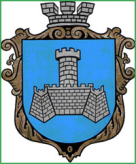 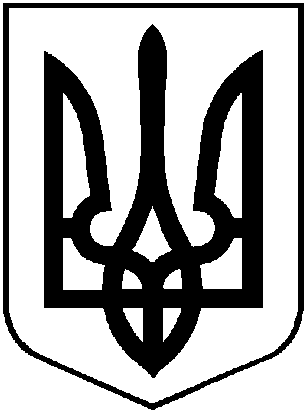 УКРАЇНАВІННИЦЬКОЇ ОБЛАСТІМІСТО ХМІЛЬНИКРОЗПОРЯДЖЕННЯМІСЬКОГО ГОЛОВИвід  «14» серпня 2023 р.                                                                         №403-рПро відповідальних осіб за взаємодію з громадськістю у виконавчих органах Хмільницької міської ради  Дотримуючись відкритого, демократичного управління та послідовної взаємодії виконавчих органів міської ради із громадськістю, враховуючи пропозиції робочої групи з питань впровадження Плану підвищення ефективності використання інструментів локальної демократії у Хмільницькій міській територіальній громаді, затвердженої розпорядженням міського голови від 17.07.2023р. №349-р «Про затвердження Плану підвищення ефективності використання інструментів локальної демократії у Хмільницькій міській територіальній громаді», з метою створення сприятливих умов для розвитку в суспільстві громадської ініціативи та самоорганізації населення, налагодження дієвої взаємодії органу місцевого самоврядування з інститутами громадянського суспільства, а також досягнення партнерства в питаннях спільної реалізації проєктів, заходів, зокрема спільних навчань та експертної підтримки, керуючись ст.ст. 42, 59 Закону України "Про місцеве самоврядування в Україні":Призначити посадових осіб виконавчих органів міської ради відповідальними за взаємодію із громадськістю у підпорядкованому структурному підрозділі у складі згідно з додатком.   Визначити відділ інформаційної діяльності та комунікацій із громадськістю відповідальним структурним підрозділом міської ради за координацію питань взаємодії відповідальних осіб із громадськістю.   Контроль за виконанням цього розпорядження залишаю за собою.Міський  голова                                                         Микола  ЮРЧИШИН	Сергій МАТАШ 	Наталія МАЗУР 	Надія БУЛИКОВА 	Віктор ЗАБАРСЬКИЙ                                                                                                                            Додаток до розпорядження міського голови №403-р  від  14 серпня 2023 рокуПОСАДОВІ ОСОБИ  виконавчих органів міської ради, відповідальні за взаємодію із громадськістю у підпорядкованому структурному підрозділі БАБІЙ Володимир Миколайович – головний спеціаліст-юрист Управління житлово-комунального господарства та комунальної власності Хмільницької міської ради. БУГАЄВА Оксана Петрівна – начальник відділу розвитку підприємництва, сфери послуг та енергоменеджменту управління агроекономічного розвитку та євроінтеграції Хмільницької міської ради. БУЛИКОВА Надія Анатоліївна  – начальник юридичного відділу Хмільницької міської ради. БУЛИКОВ Сергій Євгенійович – начальник відділу з питань охорони здоров’я Хмільницької міської ради. ВОЙТЕНКО Микола Васильович – головний спеціаліст організаційного відділу Хмільницької міської ради. ДЕШЕВА Катерина Анатоліївна – заступник начальника – начальник відділу адресних соціальних допомог та компенсацій Управління праці та соціального захисту населення Хмільницької міської ради. КОРОЛЬ Альона Михайлівна –  провідний спеціаліст Управління містобудування та архітектури Хмільницької міської ради.ЛЕВЧУК Світлана Олегівна – адміністратор Управління «Центр надання адміністративних послуг» Хмільницької міської ради. ЛИПЕНЬ Ірина Володимирівна – заступник начальника Управління освіти, молоді та спорту Хмільницької міської ради.  МАЗУР Олена Миколаївна – начальник відділу прогнозування, залучення інвестицій та курортного розвитку Хмільницької міської ради.  ПЕРЧУК Людмила Павлівна – заступник начальника Управління праці та соціального захисту населення Хмільницької міської ради з соціальних питань.  СІДОРОВА Ірина Володимирівна – головний спеціаліст відділу розвитку сільського господарства управління агроекономічного розвитку та євроінтеграції Хмільницької міської ради.  ТИШКЕВИЧ Світлана Вікторівна – начальник Управління земельних відносин Хмільницької міської ради.  ТКАЧ Олександр Сергійович – головний спеціаліст відділу цивільного захисту, оборонної роботи та взаємодії з правоохоронними органами Хмільницької міської ради. ЦУПРИНЮК Юлія Степанівна – начальник Відділу культури і туризму Хмільницької міської ради.  	Міський  голова                                                    Микола ЮРЧИШИН